Рр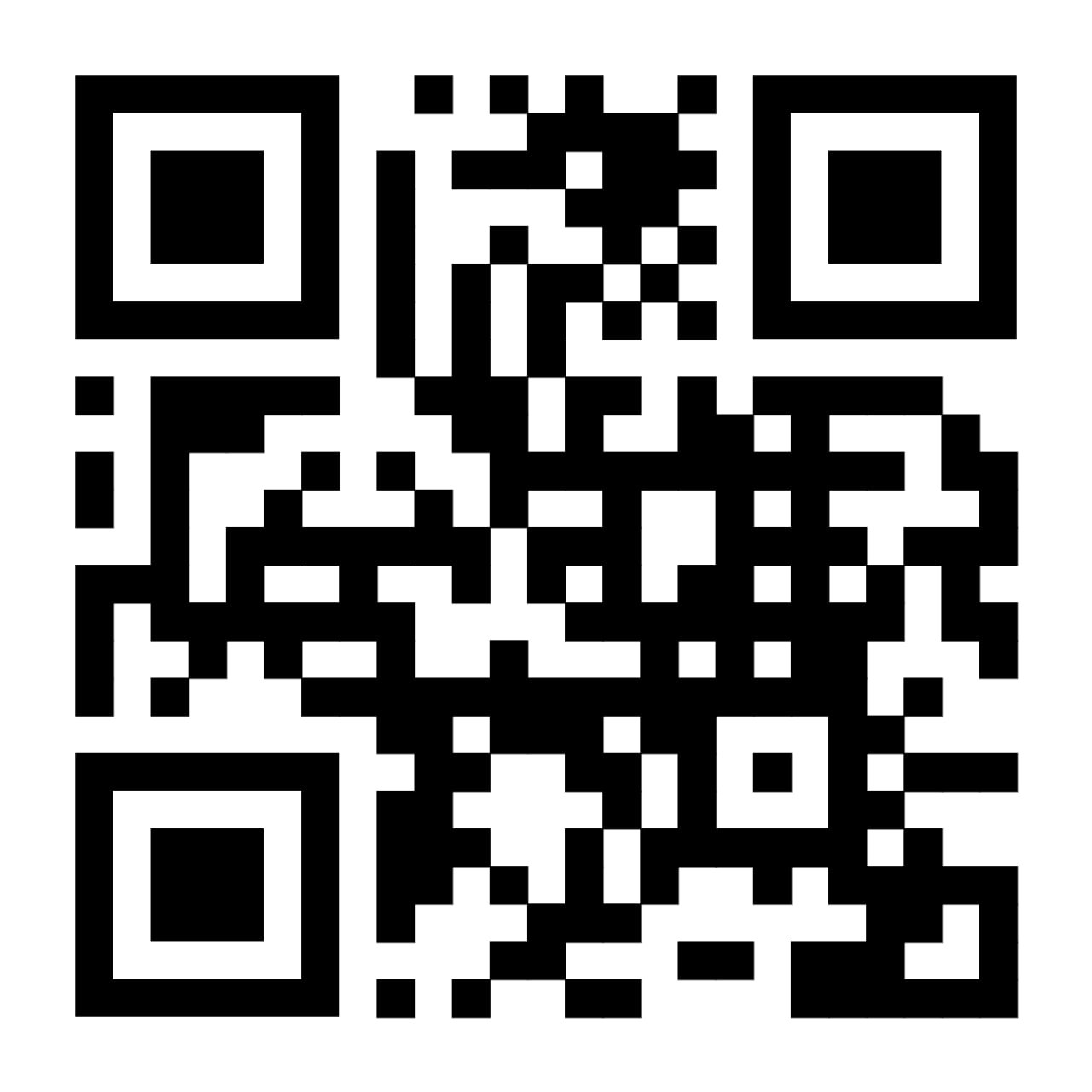 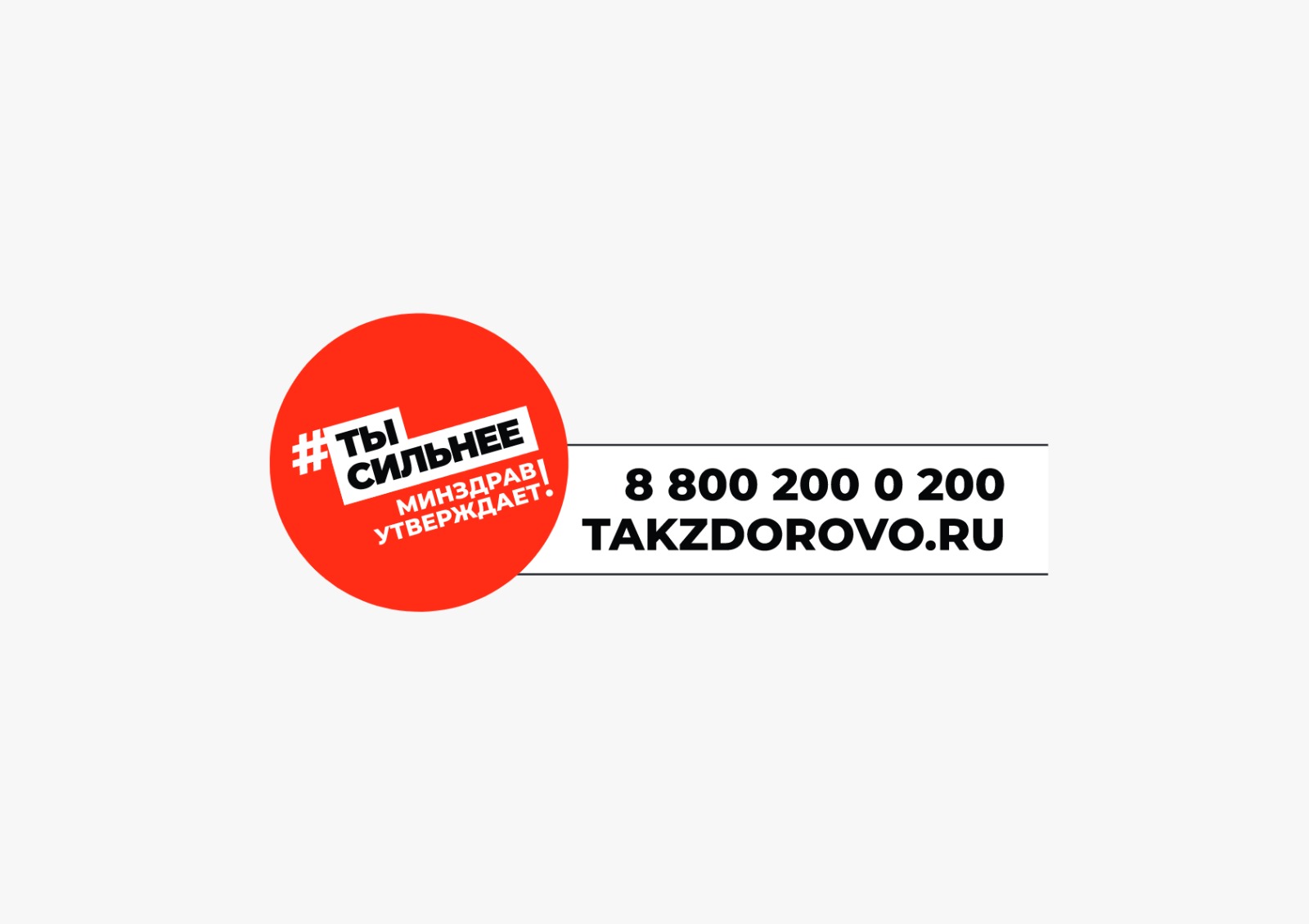 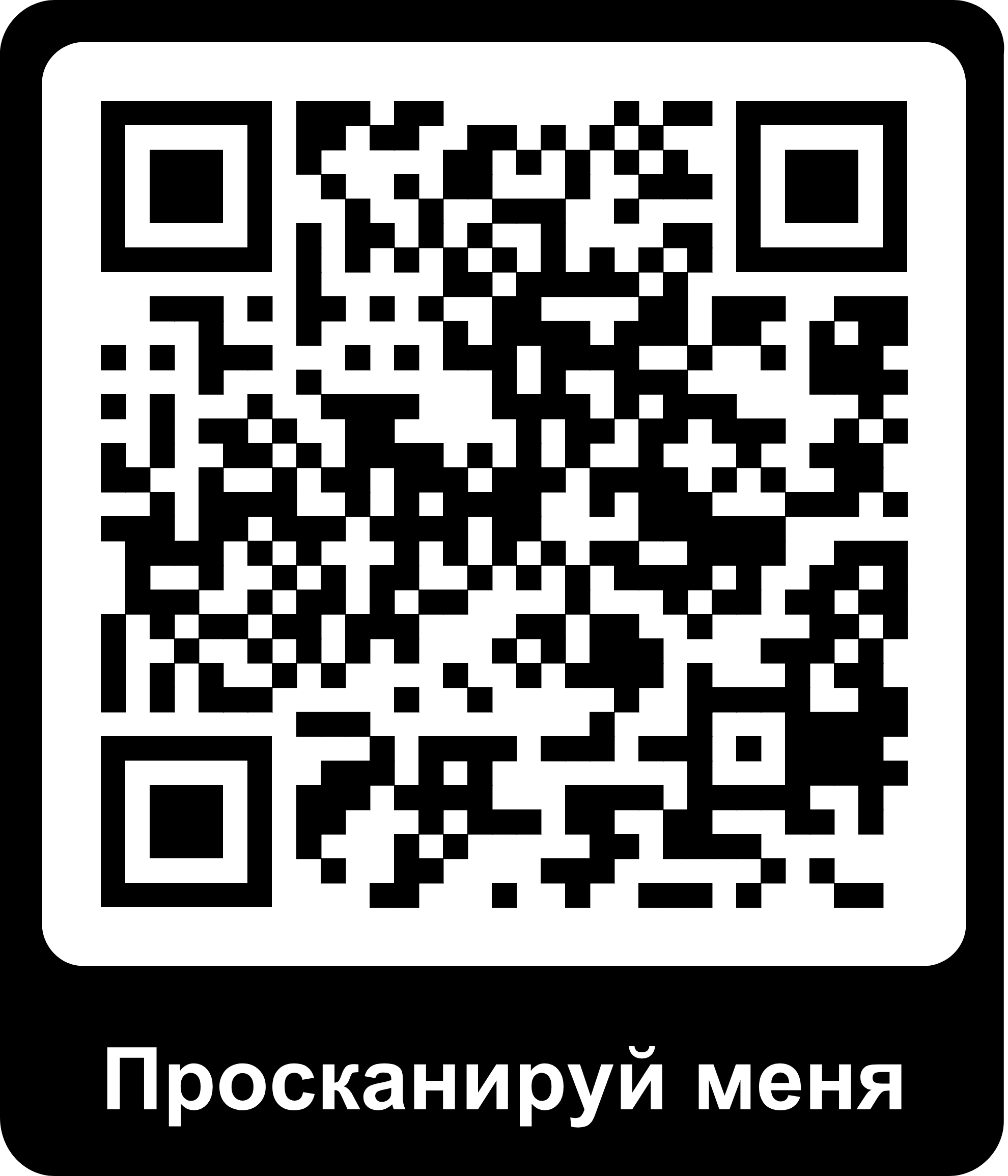 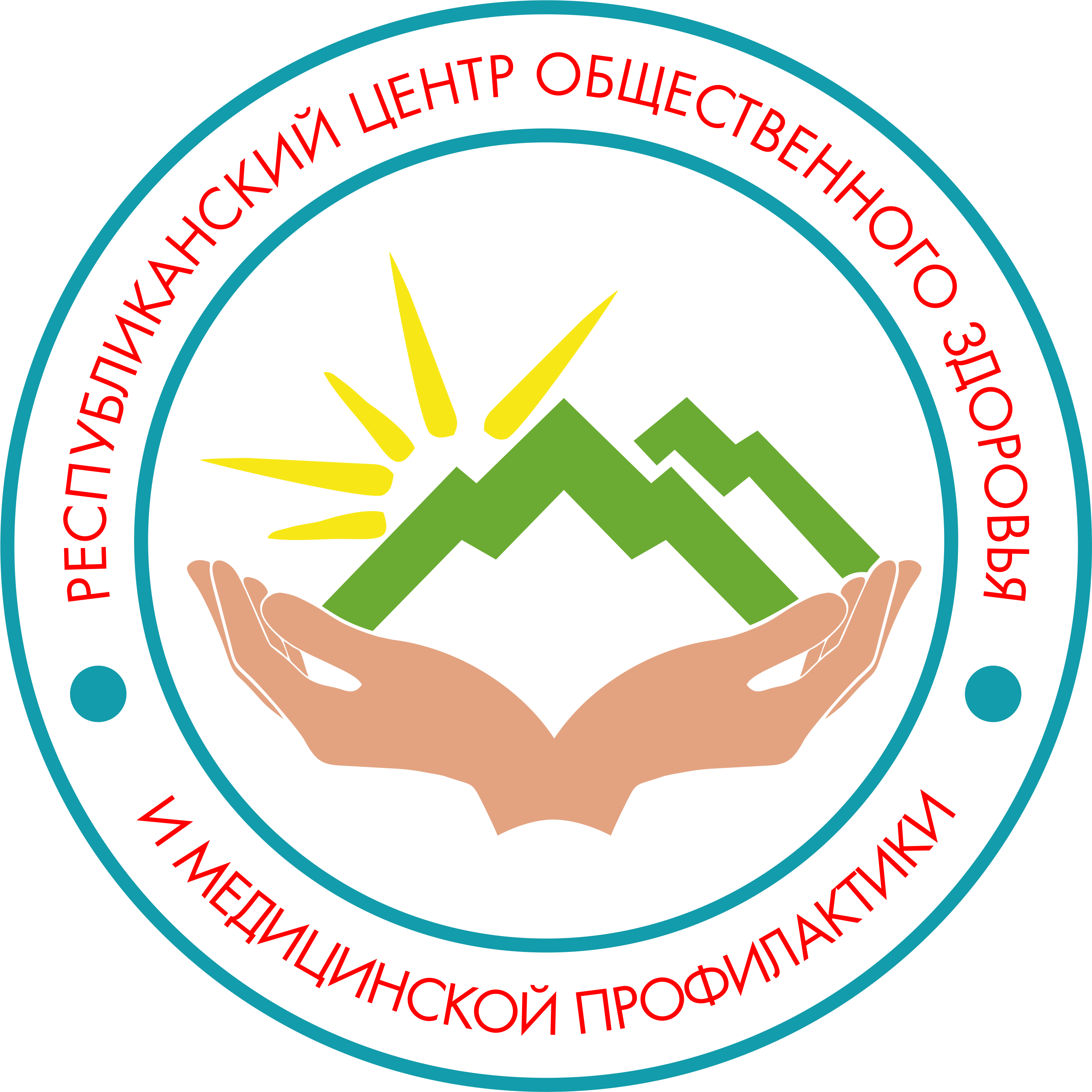 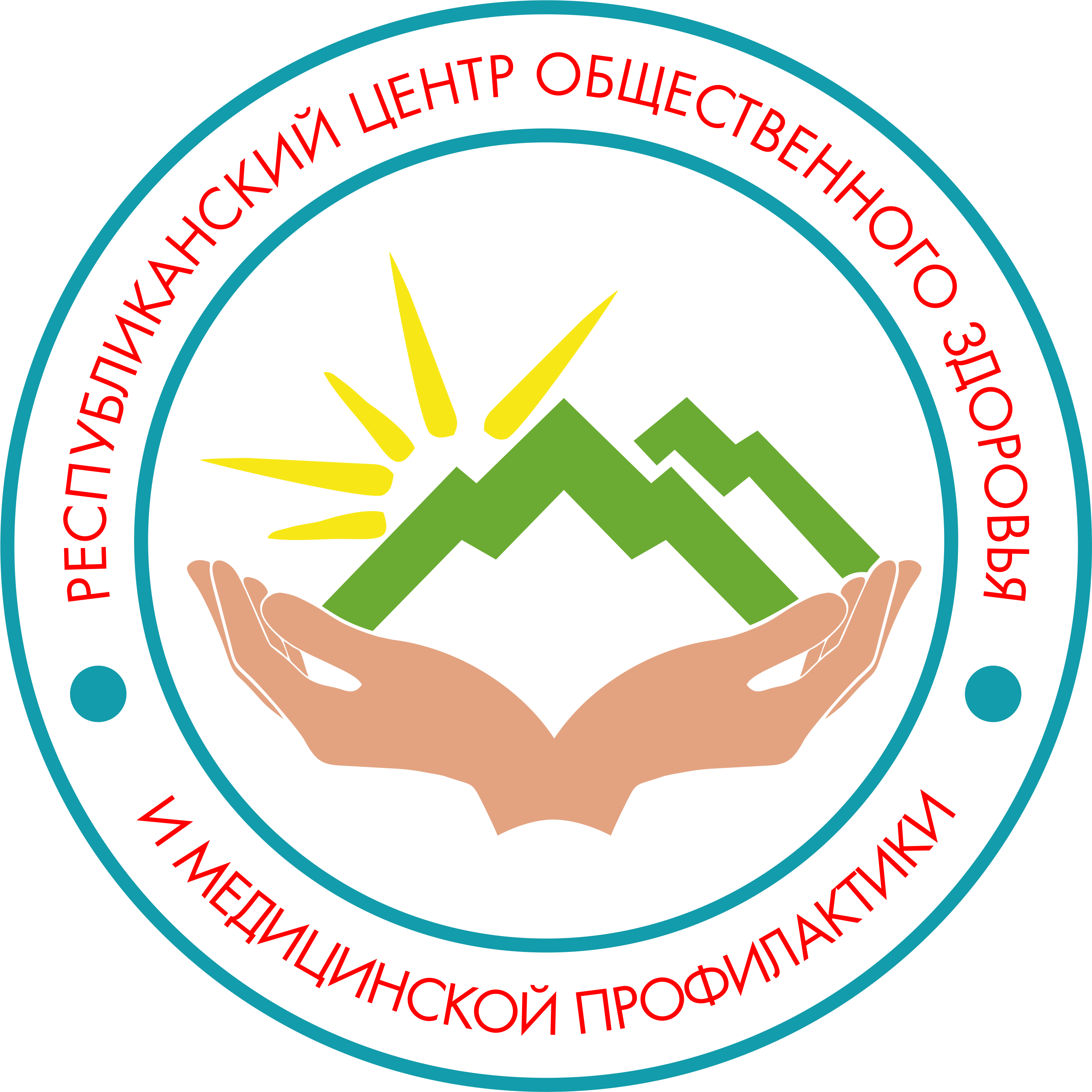 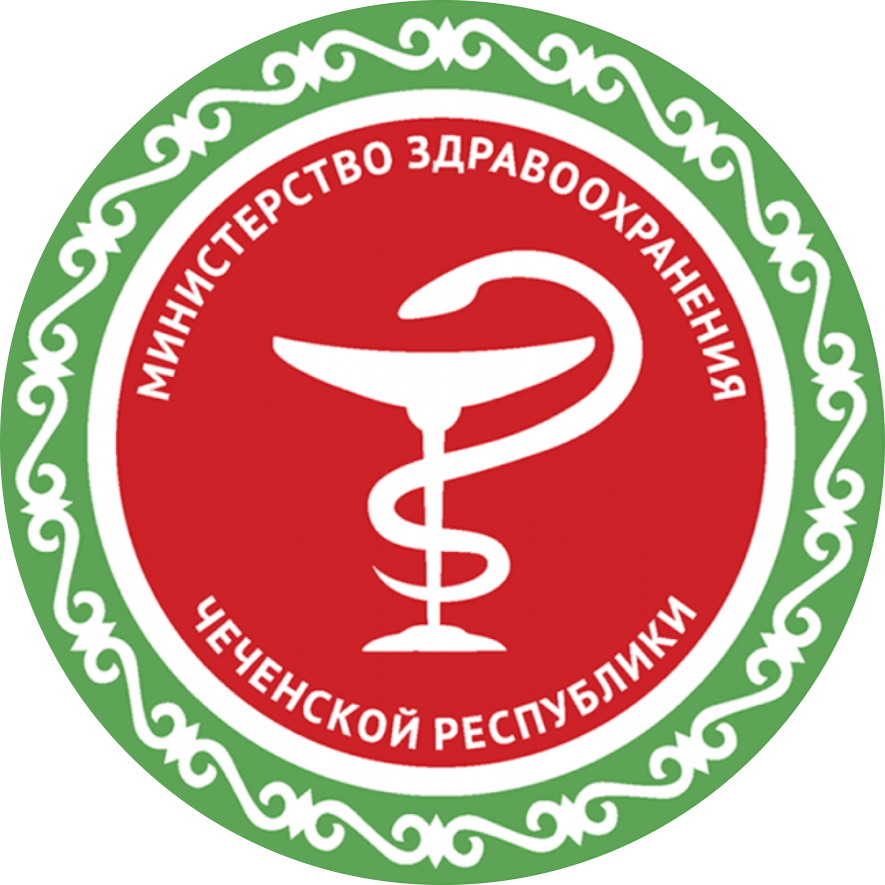 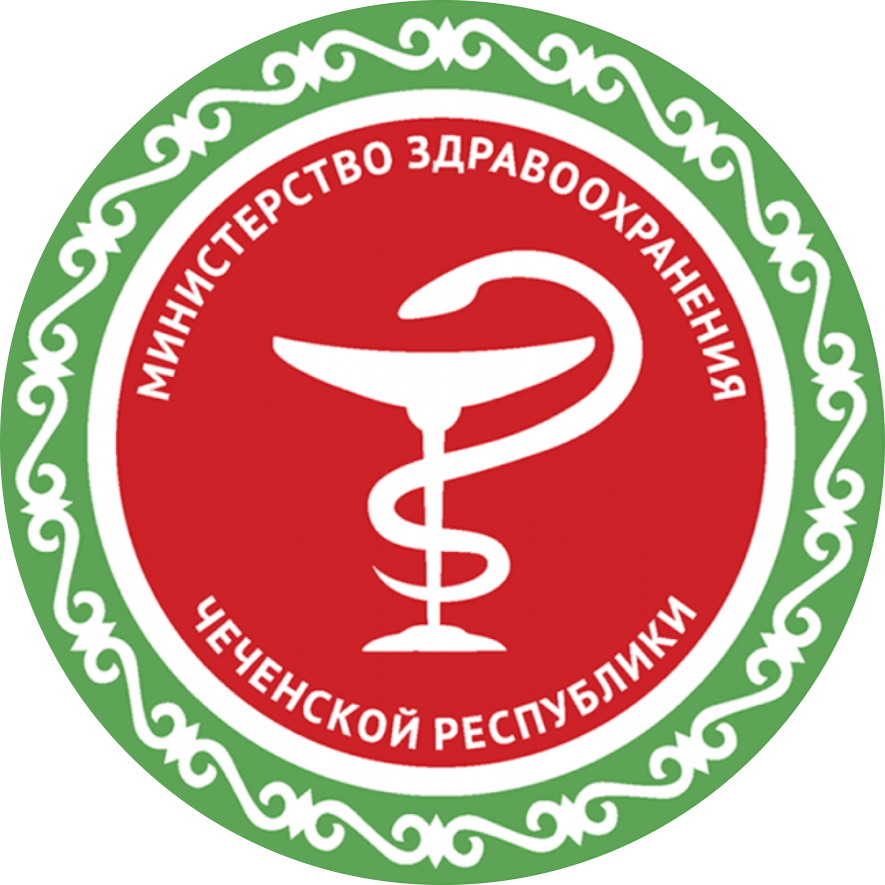 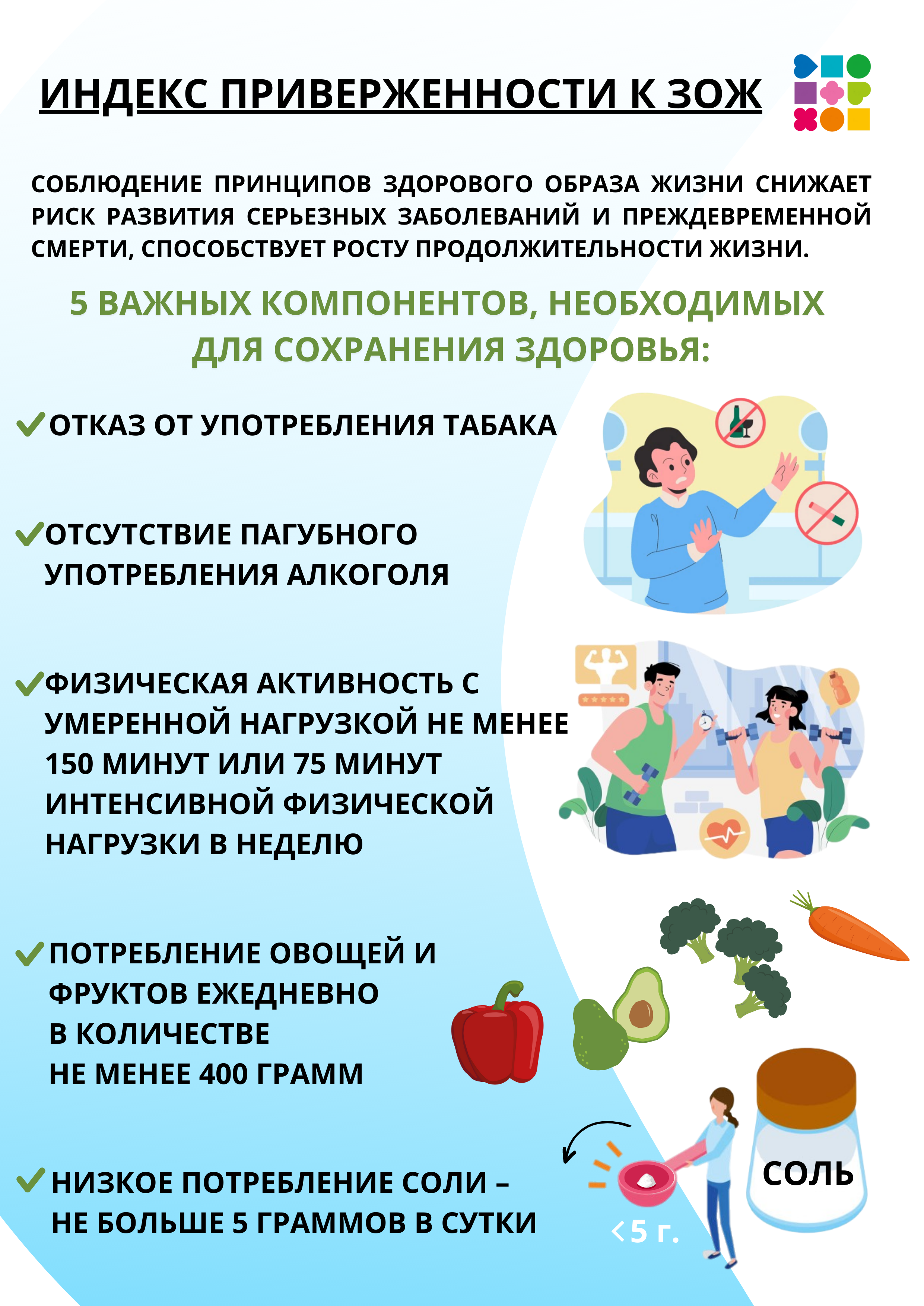 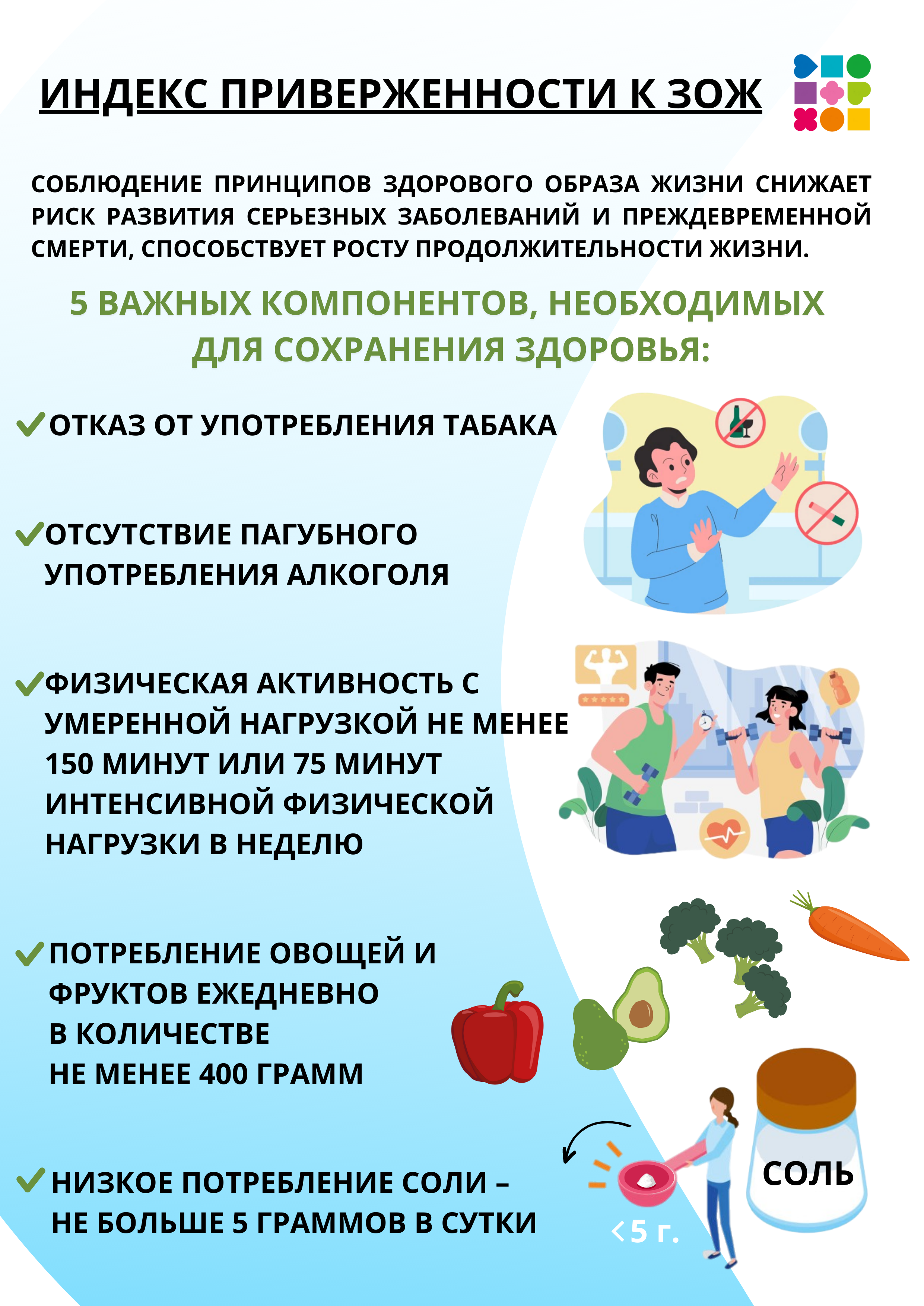 